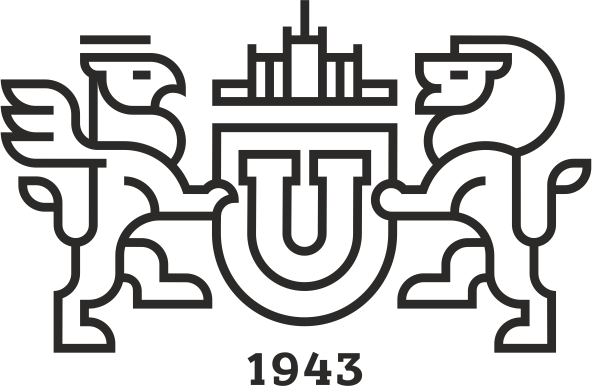 МИНИСТЕРСТВО НАУКИ И ВЫСШЕГО ОБРАЗОВАНИЯ  РОССИЙСКОЙ ФЕДЕРАЦИИЮЖНО-УРАЛЬСКИЙ ГОСУДАРСТВЕННЫЙ УНИВЕРСИТЕТП Р И К А З   __30.06.2022____                                                                                              № ___1127-13/12_____г.ЧелябинскОб истечении срока трудового договораприказываю:       1.Во исполнение п.7 Положения о порядке замещения должностей педагогических работников, относящихся к профессорско-преподавательскому составу, утвержденного приказом Минобрнауки РФ от 23 июля . № 749, объявить фамилии и должности педагогических работников, относящихся к профессорско-преподавательскому составу, у которых в следующем учебном году 2022/2023 истекает срок трудового договора. (Приложение № 1)       2.Директорам институтов (высших школ, филиалов), заведующим кафедрами, деканам факультетов до конкурса, который объявляется не менее чем за два месяца до даты его проведения, согласовать с проректором по учебной работе планируемые изменения по должностям, указанным в Приложении № 1.       3.Директорам институтов (высших школ, филиалов), заведующим кафедрами, деканам факультетов данный приказ разместить на доске объявлений, довести до педагогических работников, относящихся к профессорско-преподавательскому составу  под роспись.      4. Начальнику управления медиакоммуникаций и мониторинга Давлетшиной Е.В. и начальнику службы делопроизводства Циулиной Н.Е. разместить настоящий приказ на сайте университета.      5. Контроль за исполнением приказа возложить на начальника управления по работе с кадрами Минакову Н.С.И.о. ректора                                                                                                                            А.Р. Вагнер 